WITAJCIE KOCHANI!                                                        19 CZERWCATO SĄ MIESZKAŃCY KOLOROWEJ ŁĄKI. Macie taką łąkę WSZĘDZIE, gdy wyjrzycie przez okno, pójdziecie na spacer,  czy w pole. 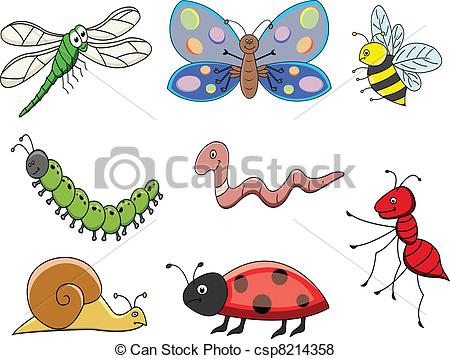 Owady są na łące, bo  to ich jakby dom. Każdy z Was bywa  na łące, lubicie  się bawić, biegać , łapać motyle. To piękne środowisko, które zna każde dziecko. Jest  niepowtarzalne, jeśli człowiek  nie ingeruje. Ćwiczenia str.44,45, -przypomnicie sobie ich nazwy i napiszecie. W Podręczniku na str. można poczytać na str.46. https://www.youtube.com/watch?v=LKLf5EN1Ff4  Wędrówki skrzata Borówkihttps://www.youtube.com/watch?v=eOOfjYBIyak  piosenka z łąkiNa łące rosną rośliny zielne, które są lecznicze.Każdą z tych roślin można użyć na różne dolegliwości. Wystarczy zerwać, wysuszyć i pić napary.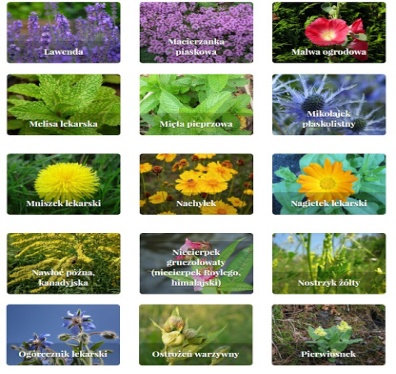 Zadanie końcoworoczne ;wykonaj zielnik: zasusz  rośliny zielne, które spotkasz na spacerze . Przyklej do kartek papieru lub bloku. Podpisz ich nazwy. Choćby jednym zdaniem opisz ich przeznaczenie. Czas wykonania   -całe wakacje!!!Oddacie we wrześniu!!!    Podręczniki Wasze oddacie we wtorek  od godz. 11.00, będę czekać w Szkole na Rodziców.     Pani Gosia pa pa